Утверждено приказом
директора МБУК «Лысьвенская БС»
Е.Н. Запятой
от «11» сентября 2023 г. № 60-оп
 Перечень платных услуг
муниципального бюджетного учреждения культуры 
«Лысьвенская библиотечная система»
на 11 сентября 2023 г.* льготные категории граждан, обладающие правом скидки на получение данной услуги: ветераны СВО, инвалиды СВО, семьи погибщих военослужащих в СВО при предъявлении подтверждающих документов - 100%; 
 ветераны ВОВ, при предъявлении удостоверения - 100%; 
 дети-сироты и дети, оставшиеся без попечения родителей до 18 лет -100%; 
 инвалиды 1, 2 групп, при предъявлении удостоверения - 50%; 
 дети из малоимущих семей, при предъявлении справки (копии) - 50%;
 учащиеся и студенты из числа детей-сирот и детей, оставшихся без попечения родителей- 50%; 
 военнослужащие, проходящие военную службу по призыву - 50%. 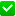  Льготы не действуют при посещении мероприятий по «Пушкинской карте».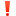 ** предельно максимальная стоимость услугиМетодист                                                                                                                Е.Г. Бойко№п/пНаименование услугиЕдиница
измеренияСтоимость
(руб.)1.*Предоставление рабочего места с доступом в информационно-телекоммуникационную сеть «Интернет» 1 час35 руб.2.*Ксерокопирование и печать документов, в том числе: 2.1Формат А4 (1:1) одностороннее ксерокопирование1 страница4 руб.2.2Формат А4(1:1) двухстороннее ксерокопирование1 лист7 руб.2.3Формат А4(1:1) одностороннее ксерокопирование с иллюстрацией 1 страница7 руб.2.4Формат А4(1:1) двухстороннее ксерокопирование с иллюстрацией1 лист14 руб.2.5Формат А3 (1:1) одностороннее ксерокопирование1 страница9 руб.2.6Формат А3(1:1) двухстороннее ксерокопирование1 лист14 руб.2.7Формат А3  одностороннее ксерокопирование с иллюстрацией1 страница15 руб.2.8Формат А3  двухстороннее ксерокопирование с иллюстрацией1 лист20 руб.3.*Сканирование документа (без обработки изображения и без распознавания):3.1Формат А4, текст, таблицы, иллюстрация1 лист7 руб.3.2Формат А3, текст, таблицы, иллюстрация1 лист8 руб.4.*Запись информации на электронный носитель заказчика, в т.ч: 4.1до 600 Кб (5мин);Кб5 руб.4.2от 600 Кб до 1000 Кб (5мин);Кб8 руб.4.3от 1 Мб до 5 МБ (5мин);МБ10 руб.4.4от 5 Мб до 12 Мб (5мин);МБ15 руб.4.5свыше 12 Мб (15мин).МБ50 руб.5.Поиск информации в электронных ресурсах и в информационно-телекоммуникационной сети «Интернет» (поиск коммерческой информации, требующей сложного библиографического разыскания, включая интернет ресурсы (сроки исполнения 5-7 рабочих дней))2 часа560 руб.6.Групповые  консультации по работе на компьютере, по поиску в правовых и иных электронных базах данных (группа 8 человек)1чел/час50 руб.7.Индивидуальные консультации по работе на компьютере, по поиску в правовых и иных электронных базах данных1 час.180 руб.8.Переплет с использованием системы UnibindXU238: формата А4, в том числе:8.1формата А4, в том числе:от 1 до 120 страниц1 подшивка115 руб.от 120 до 220 страниц1 подшивка140 руб.от 220 до 340 страниц1 подшивка155 руб.8.2формата А5 переплет от 15 до 40 страниц1 подшивка95 руб.9.Ламинирование документа: формат А4, в т.ч.:9.1формат А4, пленка для ламинирования плотностью 75-80-100мкм1 документ20 руб.9.2формат А3, пленка для ламинирования плотностью 80-100мкм1 документ25 руб.10.Распространение информационных материалов сторонних организаций культурно-просветительского и образовательного характера1 лист15 руб.11.*Организация и проведение культурно-массовых мероприятий**1 билет600 руб.12.Организационное и техническое сопровождение мероприятий на территории библиотеки**1 час1000 руб.